Ms. Christine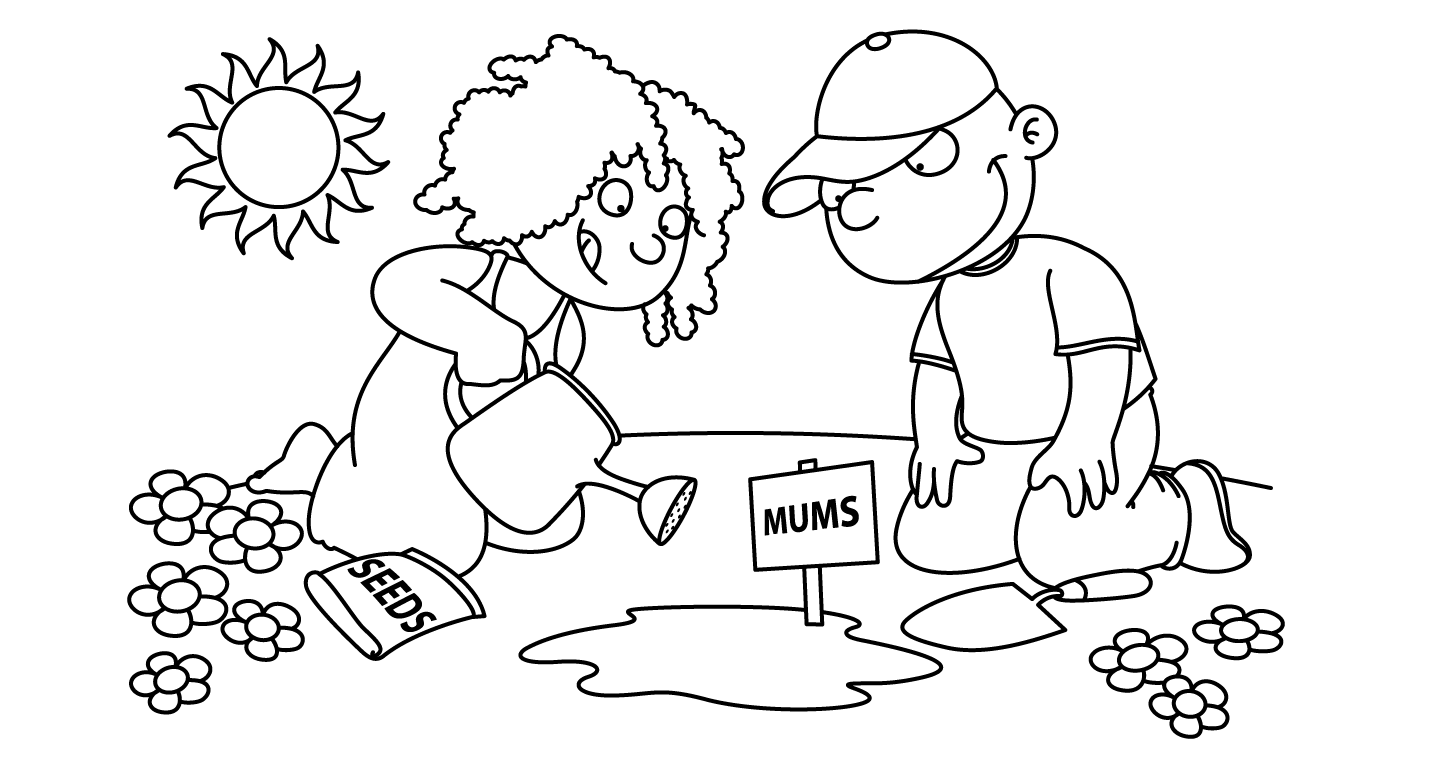 Ms. ChristineMs. ChristineMs. ChristineMs. ChristineMs. ChristineMs. ChristineAPRILAPRILAPRILAPRILAPRILAPRILAPRILSundayMondayTuesdayWednesdayThursdayFridaySaturday1HappyEasterApril Fool’s Day2                InternationalChildren’s Book DayandNational PB&J DaySchool Closed3School Closed4School Closed5School Closed                     6School Closed7Last Day of Passover8FarmWeek                     9Barn10Rooster                11Horse                12                  FarmerEgg Hunt                     13PICTURE DAYShow-n-Tell (Farm Animal)Child of the WeekMAEVE1415ZooWeek           16PajamaDayAa                17AlligatorAa                18Animalsin theZooAnimal Cracker DayZz                19ZebraNational High Five DayZz               20ZooChild of the WeekNOA2122Taking Care of Our PlanetandPlantingEarth DayRr                 23ReuseNational Picnic DayRr                 24Recycle                25Parts of a Flower26SeedsTake Your Child to Work DayArbor Day         27PlantingChild of the WeekRYDER2829Insect Week                30Caterpillar